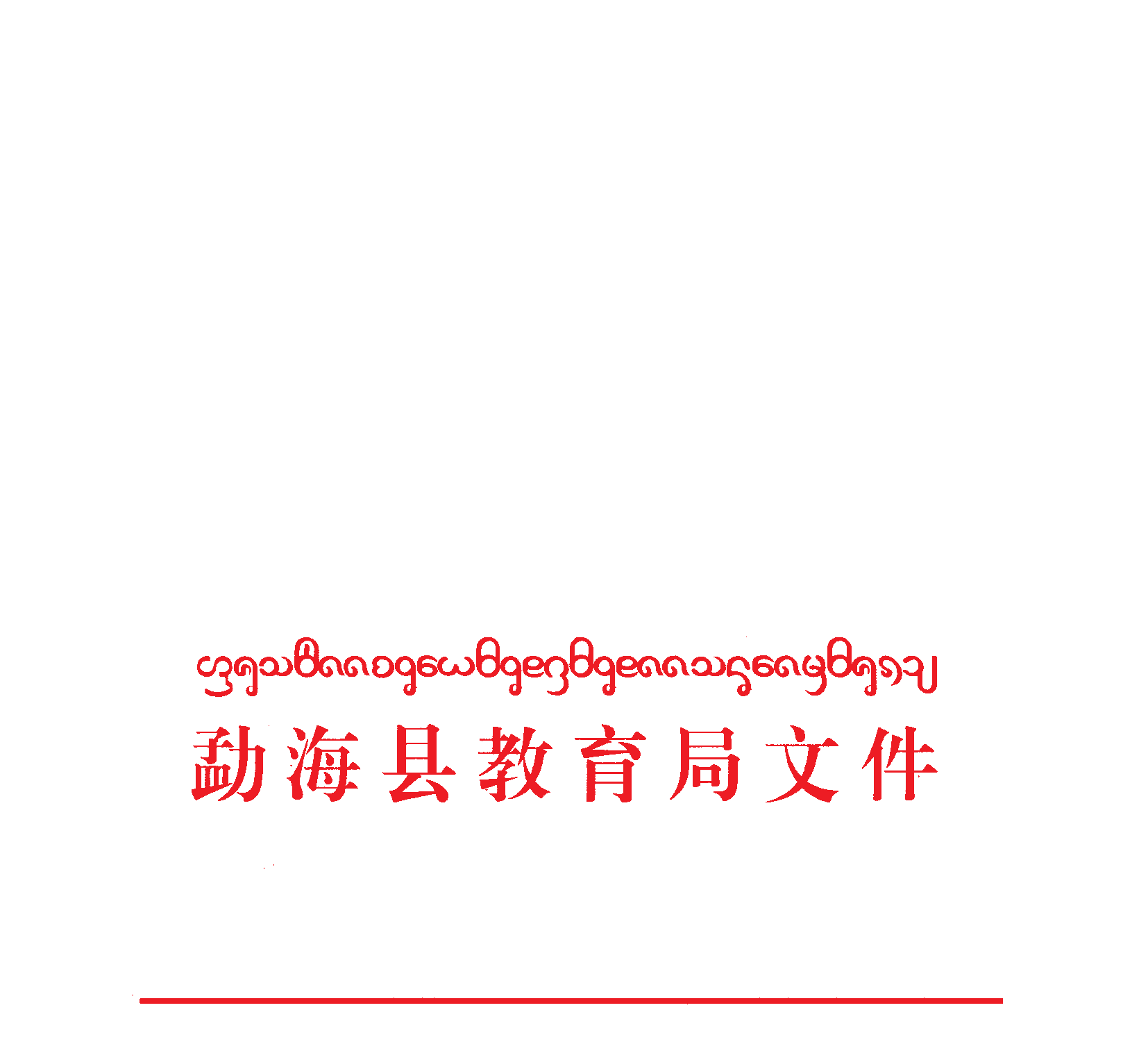 海教字〔2018〕32号勐海县教育局关于召开全县教育精准扶贫工作会议的通知全县各中小学校、幼儿园，民办学校（园）：为切实做好教育精准扶贫工作，根据近期省扶贫检查情况及上级工作部署，经县教育局研究，决定召开全县教育精准扶贫工作会议，现将有关事宜通知如下：一、会议时间和地点时间：2018年3月12日（星期一）10:00，会期半天。地点：青少年校外活动中心一楼阶梯教室。参会学校及人员1.全县各中小学、幼儿园校（园）长，民办学校（园）校（园）长，局领导班子成员。2.各小学分管文化户口册工作的校级领导1名、业务人员1名。3.各中小学资助工作人员1名。三、会议要求（一）会议期间，请各小学负责文化户口册工作的业务人员携带笔记本电脑参会。（二）请各校（园）按时参会，会议期间提前15分钟签到入场。（三）会议不统一安排食宿，相关差旅费用按有关规定回学校报销。联系人：者家政         电  话：5122326  13759267036勐海县教育局2018年3月11日勐海县教育局党政办          2018年3月11日印发